Tisková zpráva                                                                                                                           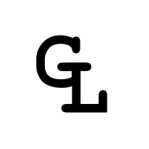 Diana Winklerová – Průnik barevného bytí
26. 6. – 31. 8. 2019Galerijní Laboratoř + Galerie Prokopka, Prokopova 9, Praha 3Otevřeno: non- stopKurátor: Matouš Karel ZavadilV letošním výstavním cyklu „tekutého“ negalerijního projektu Galerijní Laboratoř bylo připraveno šest výstav pro prostor jídelny hotelu Prokopka, kde je od roku 2011 provozován hybridní galerijní projekt stejného jména, který založila vizuální umělkyně a kurátorka Markéta Vlčková.  Tématem letošního cyklu byl motiv univerzalismu autora, tvůrčí osobnosti  působící v příbuzných oborech. Extenze tvůrčí osobnosti ve smyslu vytváření nezávislých galerijních projektů je tak naprosto přirozenou součástí profilu současných vizuálních umělců. Protože v souvislosti s  prezentací současného vizuálního umění  je každý výstavní projekt určitým druhem interpretace, lze  aplikovat i na galerijní provoz a práci kurátorů vizuálního umění kategorie rukopisu. Galerijní a výstavní projekty jsou různé a preferují nebo by měly preferovat rozmanité přístupy k současnému umění, čímž vytváří   určitý druh diverzifikované nabídky, a tím  pádem přispívají v kontextu rozšířeného pojetí vizuálního umění k rozvoji principů občanské společnosti, kde by neměly dominovat pouze „silové“ na populární trendy orientované výstavní projekty, ale i takové, které dávají důraz na  experimentální autorský přístup někdy založený na hře a improvizaci.  Poslední výstavu z cyklu Galerijní Laboratoř pro galerii Prokopka  lze vnímat právě v tomto kontextu.   Výstavní projekt Diany Winklerové, absolventky ateliéru  sochařství  Kurta Gebauera na UMPRUM, citlivě reaguje na genia loci - ducha místa nelehkého prostoru galerie situované do jídelny hotelu, a přiznává funkci prostoru. V představeném výběru děl lze nalézt především plošné realizace v kombinaci s objektovou tvorbou. Díla rozmístěná po prostoru připomínají fragmenty mozaiky, na první pohled dominantní hravý motiv spočívající v představeném cyklu tisků, kde se překrývají různé banální předměty z každodenní reality, je doplněn o velkoplošný tisk pískoviště, v kombinaci s poněkud zneklidňujícími díly odkazujícími na mnohdy absurdní realitu v České kotlině. Šedivý obrys hranic České republiky v podobě objektu připomínající loveckou trofej visí nad klavírem, bagry na fotografii patrně dále rozšiřují další povrchový důl hnědého uhlí  kdesi v severních Čechách. Typickým dekorativním prvkem českých domácností jakými je zatím spící televizní obrazovka, dotváří atmosféru místa. Banalita rozmístěných objektů-trofejí je zvýrazněna odlitkem květáku umístěném na zeď do galerijní výlohy. Dílo Diany Winklerové, byť převážně vychází z klasických sochařských technik, lze hodnotit jako pohled autora, jehož rukopis je originální, a i když pracuje s řadou dnes populárních tvůrčích postupů, např. princip ready made, tak nezůstává u povrchních trendů, ale pokouší se nalézt vlastní tvůrčí cestu. Na první pohled nekomplikované a přímočaré téma výstavy  v sobě skrývá i určitý druh hlubších otázek po povaze současnosti, v které se nacházíme:  Zda-li je jednou z možných cest hra a improvizace či nikoliv ?     Více na:  www.galerijnilaborator.cz | www.galerieprokopka.cz | www.instagram.com/galerijnilaborator | www.osf.cz | www.bistrostrecha.cz | www.natalieblehova.com | www.facebook.com/natalieblehovaillustration | www.instagram.com/natalie.blehovaPartneři  mediální a jiní  :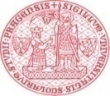 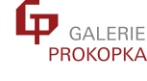 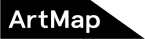 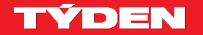 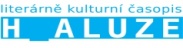 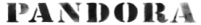 